SISTEM  INFORMASI PENDAFTARAN PEMAKAMAN BERBASIS WEB PADA TPU UTAN KAYUJAKARTA TIMUR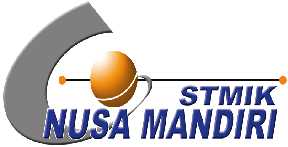 SKRIPSIDiajukan untuk memenuhi salah satu syarat kelulusan Program SarjanaANDRI SANJAYANI11180875Program Studi Sistem InformasiSTMIK Nusa Mandiri JakartaJakarta